Publicado en Chiclana, Cádiz el 08/02/2024 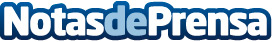 Viajes MMS Chiclana estrena nueva página webRafael y Manuel, socios de Viajes MMS Chiclana, anuncian su nueva página web de viajes gracias al Kit Digital y al agente digitalizador Remarketing Data Solutions SLDatos de contacto:Rafael Sanchez / Manuel MontielViajes MMS Chiclana628 228 869Nota de prensa publicada en: https://www.notasdeprensa.es/viajes-mms-chiclana-estrena-nueva-pagina-web Categorias: Nacional Viaje Marketing Andalucia Turismo Otros Servicios Digital http://www.notasdeprensa.es